Cavalry Primary School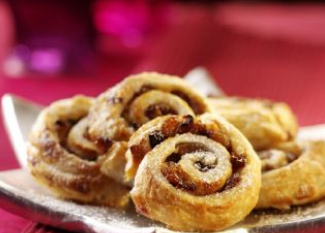 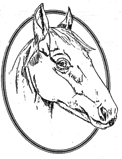                                                        					              Cookery ClubRecipe CardMince Pie PinwheelsWeek 3